MCCBOASUMMER 2015 WORKSHOPJuly 29-31, 2015Location:  Hagerty Conference Center                  Great Lakes Campus of                   Northwestern Michigan College                  715 E. Front Street                  Traverse City, MI  49686                  Phone: (231) 995-3100https://www.nmc.edu/resources/hagerty-center/index.html Lodging – The Bayshore Resort                    1-800-634-4401                     https:// wwwbayshore-resort.comWEDNESDAY, July 29, 20158:00-9:00         Registration and Continental                        Breakfast9:00-9:15	Welcome & Introductions	Cheryl Sullivan,MCCBOA President9:15-10:00      Northwestern Michigan College                        Update                         Diana Fairbanks                       Executive Director of Public                         Relations and Marketing     10:00–10:15    Break   10:15-12:00	Best Practices Roundtables                        Benchmarking -                              Moderator – Jim Lantz                        Capital Funding –                                                    Moderator – Cheryl Sullivan                        Business Intelligence –                                                    Moderator – Todd HurleyNoon – 1:00    Lunch1:00 - 2:00      Administrative Warfare                       Terry MooreMCCBOA OFFICERS2014-2015PresidentCheryl SullivanNorthwestern Michigan College Vice PresidentTodd HurleyGrand Rapids Community CollegeTreasurerLillian FrickMid Michigan Community CollegeSecretaryLarry GawthropMott Community CollegePast PresidentRick ScottKellogg Community CollegePlanning Meeting:Rick Scott, Larry GawthropCheryl Sullivan, Todd Hurley, Lillian Frick (Hostess)2:00-2:45	eCampus Virtual Bookstore Program                     Barry Kern                     eCampus Virtual Bookstore 2:45-3:00     Break3:00-4:00     Community College Trends around the                     Country                                    Bob Gentile, Nelnet                 4:30-5:00       Attitude Adjustment5:00-6:00       Dinner at Hagerty Conference Center                    6:00	Wine Tasting Tour                      Old Mission Peninsula                      (Please RSVP using registration form)THURSDAY, July 30, 20158:30–9:00	Continental Breakfast9:00 – 9:45    MCCA update                          Mike Hansen                       Michigan Community College Assoc                   9:45-10:00   Break10:00–10:20  GASB 68 Update                                            Katie Thornton & Brian Lueth                       Plante Moran                   10:20–12:00  GASB 68 Workshop                                            Katie Thornton & Brian Lueth                       Plante Moran                     Noon             Adjournment	 Afternoon on your own or   4 -Person Golf Scramble at                        The Crown Golf Course1:30 p.m / $35 per personUPCOMING WORKSHOPSFall, 2015Amway Grand Hotel & Conference Center Grand Rapids, MIhttp://info@amwaygrand.comNovember 5 - 6 , 2015Spring, 2016The James B. Henry Center for Executive DevelopmentMichigan State Universityhttp://www.bus.msu.edu/edcEast Lansing, MIMarch 3 – 4, 2016Summer, 2016The Grand Traverse Resort Acme, MI http://www.grandtraverseresort.comJuly 2016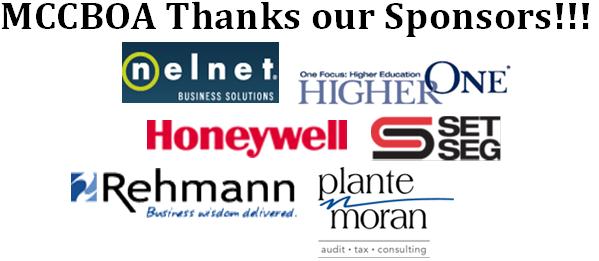 Bredzinski & Co.eCampus Virtual Bookstore ProgramTowerPinkster Architects/EngineersPlante Moran NELNET Business Solutions FRIDAY, July 31, 20158:30–9:00      Hot Breakfast Buffet9:00-10:00     Current Trends in Facility 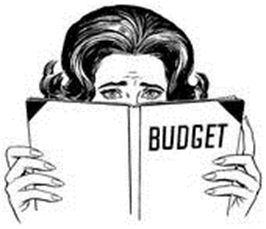                        Planning for Higher                       Education                            Arnie Mikon, Bill Zaske &                        Ryan Archer                        Tower Pinkster 10:00-10:15    Break10:15-11:15	Legal Update & Employee                         vs. Independent Contractor                        Kari Costanza                        Thrun Law Firm                   11:15-11:45     Bull Session	Moderator: Todd Hurley,                           MCCBOA VP                          - Survey Results 	- Millage Updates                          - NACUBO	- CCBO      - MCCVLC                             - Ideas for Best Practice 	- Other11:45–12:00    Association BusinessApproval of minutes                                 Spring 2015Approval of Treasurer’s          ReportElection of OfficersNoon                Adjournment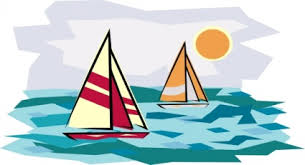 Summer WorkshopJuly 29-31, 2015    Hagerty Conference Center                  Great Lakes Campus of                   Northwestern Michigan College                  715 E. Front Street                  Traverse City, MI  49686                  Phone: (231) 995-3100https://www.nmc.edu/resources/hagerty-center/index.htmlhttps://www.hagerty@nmu